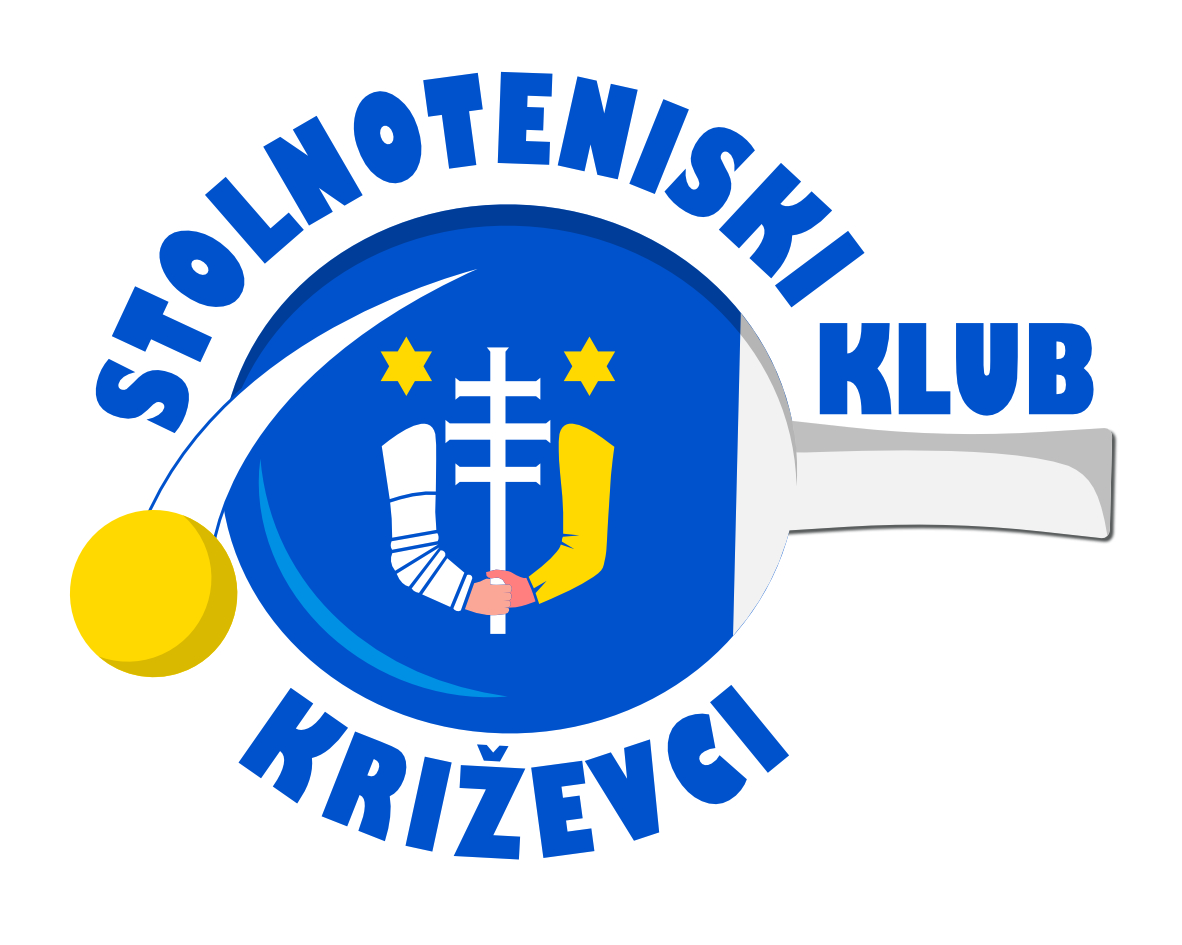 PROPOZICIJE 11.OTVORENO PRVENSTVO GRADA KRIŽEVACA U STOLNOM TENISU1.Organizator:Stolnoteniski klub Križevci   Pokrovitelj turnira: Grad Križevci  2.Mjesto i vrijeme:Turnir će se održati 20.03.2022.g u sportskoj dvorani Oš Ljudevita Modeca Potočka ulica 26 s početkom u 8:30 h.3.Kategorije:Seniori:do 40 godina  do 8:30 h (prijava) početak 9 h                      Veterani:40-49 godina  do 8:30 h (prijava) početak 9 h                      Veterani:50-59 godina  do 10 h (prijava) početak 10:30 h                      Stariji veterani:60+ do 10 h (prijava) početka 10:30 h                      Žene do 10 h (prijava) početka 10:30 h                      Utješna grupa (dvije kategorije)4.PropozicijePravo nastupa imaju svi uredno prijavljeni igrači(registrirani i neregistrirani).U pojedinačnom djelu natjecanja natjecatelji će biti razvrstani po skupinama gdje se sastaju svaki sa svakim a prva dva iz skupine nastavljaju natjecanje klasičnim K.O sustavom.Organizator će odrediti nositelje prema sljedećim kriterijima:Rang lista HSTS-a,Osobna procjena Vrhovnog suca,Rang lista Sokaz-aSvi susreti igraju se na 3 dobivena seta.Turnir će se igrati prema odredbama pravilnika o sustavu natjecanju i pravilnika o organizaciji natjecanja HSTS-a.Nositelje će odrediti Vrhovni sudac.Igrači nastupaju na vlastitu odgovornost pa se stoga preporuča da naprave liječnički pregled prije nastupa na turniru.Kategorije u kojima se prijavi manje od 4 natjecatelja neće se održati.Pošto će se turnir organizirati uz poštivanje svih epidemioloških mjera i prethodno odobrenje od Stožera molimo sve sudionike turnira da prilikom ulaska u dvoranu pokažu svoju COVID POTVRDU i tokom cijelog turnira osim ručka i igranja nose zaštitne maske na licu.5.PrijavaPrijave se primaju na broj mobitela 0915245632 Kranjec Dražen ili na mail stkkrizevci@gmail.com i to do 17.ožujka. Naknadne prijave poslije 17.ožujka prihvatiti ćemo ukoliko sudionici najave da će doći ili se prijaviti na sam dan turnira.Prijavnina iznosi 100 kn.U prijavninu je uključen doručak švedski stol,ručak dvije vrste jela i piće po želji te na kraju TOMBOLA. 6.NagradeOrganizator će nagraditi 4 najbolje plasirana igrača svake kategorije sportskim trofejima buteljom vina.Nagrada za najboljeg igračaNagrada za najvjernije igrače turnira 6 nagrada 